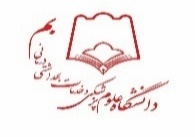                                                                                                       بسمه تعالی                                                                              فرم شماره 6معاونت آموزشیمدیر کل آموزش و تحصیلات تکمیلیبازگشت به تحصیلالف) درخواست دانشجواینجانب                     دانشجوی رشته                  دوره       به شماره دانشجویی                ورودی سال       با/ بدون سهمیه ایثار گری و با گذرانیدن تعداد                واحد درسی و با معدل کل     درخواست خود را مبنی بر بازگشت مجدد به تحصیل در رشته                    اعلام می دارم. ضمنا تاریخ انصراف از  تحصیل اینجانب                      می باشد (فرم شماره 2 پیوست شود).دلایل بازگشت به تحصیل:1-2-                                                                                                                                                ........................ تاریخ درخواست    امضا دانشجو....................................................................................................................................................................................................................ب) نظریه استاد مشاور به صورت کامل (در صورت نیاز مستندات ضمیمه شود):   مهر و امضا استاد مشاور....................................................................................................................................................................................................................ج) نظریه دانشکده :                                                                                             ریاست دانشکده  ....................................................................................................................................................................................................................د) نظریه آموزش کل و تحصیلات تکمیلی دانشگاه:نتیجه نهایی:مدیر کل آموزش و تحصیلات تکمیلی دانشگاه